様式第１号渋川市ふるさと応援寄附金（ふるさと納税）返礼品提供申込書年　　月　　日渋川市長　様（申込者）　　　　　　　　　　〒　　　－所　　在　　地　　　名　　　　　称　　　代表者（職・氏名）　渋川市ふるさと応援寄附金（ふるさと納税）商品提供事業者募集要項（以下「募集要項」という。）に基づき、下記の商品を商品として提供したいので申し込みます。申込みにあたっては、募集要項を遵守すること、この申込書が事実と相違ないこと、法令等を遵守していることを誓約します。また、資格審査に当たって、市が市税等の納付状況を調査することを承諾します。記１　商品名１　商品名フリガナフリガナ１　商品名１　商品名商品名商品名２　商品規格（ポータルサイト等に転記します）２　商品規格（ポータルサイト等に転記します）３　商品の説明・特徴（ポータルサイト等に転記します）３　商品の説明・特徴（ポータルサイト等に転記します）４　寄附金額４　寄附金額　　　　　　円　　　　　　円　　　　　　円　　　　　　円　　　　　　円　　　　　　円　　　　　　円５　返礼品の価格５　返礼品の価格　　　　　　円（税抜）、　　　　　　円（税込）　　　　　　円（税抜）、　　　　　　円（税込）　　　　　　円（税抜）、　　　　　　円（税込）　　　　　　円（税抜）、　　　　　　円（税込）　　　　　　円（税抜）、　　　　　　円（税込）　　　　　　円（税抜）、　　　　　　円（税込）　　　　　　円（税抜）、　　　　　　円（税込）６　一般小売価格６　一般小売価格　　　　　　円（税抜）、　　　　　　円（税込）　　　　　　円（税抜）、　　　　　　円（税込）　　　　　　円（税抜）、　　　　　　円（税込）　　　　　　円（税抜）、　　　　　　円（税込）　　　　　　円（税抜）、　　　　　　円（税込）　　　　　　円（税抜）、　　　　　　円（税込）　　　　　　円（税抜）、　　　　　　円（税込）７　原材料（原産地）７　原材料（原産地）市内　　市外（　　　　　　　　　　　　　　　　）市内　　市外（　　　　　　　　　　　　　　　　）市内　　市外（　　　　　　　　　　　　　　　　）市内　　市外（　　　　　　　　　　　　　　　　）市内　　市外（　　　　　　　　　　　　　　　　）市内　　市外（　　　　　　　　　　　　　　　　）市内　　市外（　　　　　　　　　　　　　　　　）８　製造場所８　製造場所市内　　市外（　　　　　　　　　　　　　　　　）市内　　市外（　　　　　　　　　　　　　　　　）市内　　市外（　　　　　　　　　　　　　　　　）市内　　市外（　　　　　　　　　　　　　　　　）市内　　市外（　　　　　　　　　　　　　　　　）市内　　市外（　　　　　　　　　　　　　　　　）市内　　市外（　　　　　　　　　　　　　　　　）９　提供可能期間９　提供可能期間通年　　時期限定（　　月　旬頃～　　月　旬頃）通年　　時期限定（　　月　旬頃～　　月　旬頃）通年　　時期限定（　　月　旬頃～　　月　旬頃）通年　　時期限定（　　月　旬頃～　　月　旬頃）通年　　時期限定（　　月　旬頃～　　月　旬頃）通年　　時期限定（　　月　旬頃～　　月　旬頃）通年　　時期限定（　　月　旬頃～　　月　旬頃）１０申込受付期間１０申込受付期間通年　　時期限定（　　月　旬頃～　　月　旬頃）通年　　時期限定（　　月　旬頃～　　月　旬頃）通年　　時期限定（　　月　旬頃～　　月　旬頃）通年　　時期限定（　　月　旬頃～　　月　旬頃）通年　　時期限定（　　月　旬頃～　　月　旬頃）通年　　時期限定（　　月　旬頃～　　月　旬頃）通年　　時期限定（　　月　旬頃～　　月　旬頃）１１　提供可能数１１　提供可能数年間　　　　個年間　　　　個年間　　　　個年間　　　　個年間　　　　個年間　　　　個年間　　　　個１２　出荷タイミング１２　出荷タイミング受注後１４日以内に可能受注後１４日以内に可能受注後１４日以内に可能受注後１４日以内に可能受注後１４日以内に可能受注後１４日以内に可能受注後１４日以内に可能１３　運送便１３　運送便ゆうパック　　佐川急便　　ヤマト運輸ゆうパック　　佐川急便　　ヤマト運輸ゆうパック　　佐川急便　　ヤマト運輸ゆうパック　　佐川急便　　ヤマト運輸ゆうパック　　佐川急便　　ヤマト運輸ゆうパック　　佐川急便　　ヤマト運輸ゆうパック　　佐川急便　　ヤマト運輸１４　流通温度帯１４　流通温度帯常温　　冷蔵　　冷凍常温　　冷蔵　　冷凍常温　　冷蔵　　冷凍常温　　冷蔵　　冷凍常温　　冷蔵　　冷凍常温　　冷蔵　　冷凍常温　　冷蔵　　冷凍１５　アレルギー品目１５　アレルギー品目１５　アレルギー品目あり　　なし※　アレルギー品目「あり」の場合は、下記に該当する品目にチェック（✓）をつけてください。あり　　なし※　アレルギー品目「あり」の場合は、下記に該当する品目にチェック（✓）をつけてください。あり　　なし※　アレルギー品目「あり」の場合は、下記に該当する品目にチェック（✓）をつけてください。あり　　なし※　アレルギー品目「あり」の場合は、下記に該当する品目にチェック（✓）をつけてください。あり　　なし※　アレルギー品目「あり」の場合は、下記に該当する品目にチェック（✓）をつけてください。あり　　なし※　アレルギー品目「あり」の場合は、下記に該当する品目にチェック（✓）をつけてください。卵 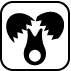 乳 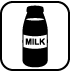 小麦 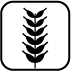 小麦 小麦 そば 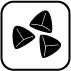 落花生 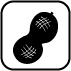 えび 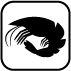 かに 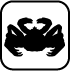 さけ 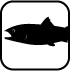 さば 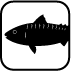 あわび 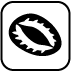 あわび あわび いか 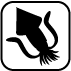 いくら 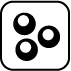 牛肉 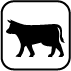 豚肉 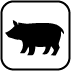 鶏肉 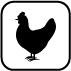 ゼラチン 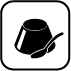 アーモンド 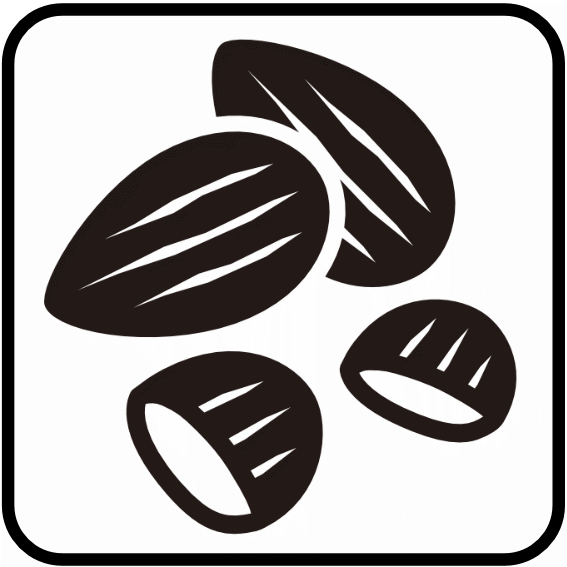 アーモンド アーモンド カシューナッツ 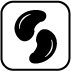 くるみ 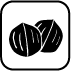 大豆 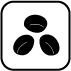 ごま 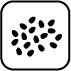 まつたけ 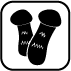 やまいも 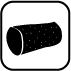 オレンジ 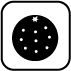 オレンジ オレンジ キウイ 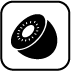 バナナ 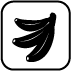 もも 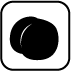 りんご 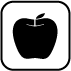 その他特記事項：その他特記事項：その他特記事項：その他特記事項：その他特記事項：その他特記事項：その他特記事項：その他特記事項：その他特記事項：１６　消費期限・賞味期限１６　消費期限・賞味期限製造・加工後　　　　日以内製造・加工後　　　　日以内製造・加工後　　　　日以内製造・加工後　　　　日以内製造・加工後　　　　日以内製造・加工後　　　　日以内製造・加工後　　　　日以内１７　梱包サイズ・梱包重量１７　梱包サイズ・梱包重量ｍｍ×　　　ｍｍ×　　　ｍｍ／梱包重量　　　　　ｇｍｍ×　　　ｍｍ×　　　ｍｍ／梱包重量　　　　　ｇｍｍ×　　　ｍｍ×　　　ｍｍ／梱包重量　　　　　ｇｍｍ×　　　ｍｍ×　　　ｍｍ／梱包重量　　　　　ｇｍｍ×　　　ｍｍ×　　　ｍｍ／梱包重量　　　　　ｇｍｍ×　　　ｍｍ×　　　ｍｍ／梱包重量　　　　　ｇｍｍ×　　　ｍｍ×　　　ｍｍ／梱包重量　　　　　ｇ１８　定期便１８　定期便１９　担当者連絡先１９　担当者連絡先所属所属所属１９　担当者連絡先１９　担当者連絡先担当者氏名担当者氏名担当者氏名１９　担当者連絡先１９　担当者連絡先電話番号電話番号電話番号１９　担当者連絡先１９　担当者連絡先ＦＡＸ番号ＦＡＸ番号ＦＡＸ番号１９　担当者連絡先１９　担当者連絡先メールアドレスメールアドレスメールアドレス１９　担当者連絡先１９　担当者連絡先ウェブサイトウェブサイトウェブサイト有　　無有　　無有　　無有　　無１９　担当者連絡先１９　担当者連絡先ウェブサイトURLウェブサイトURLウェブサイトURL２０　商品画像２０　商品画像下記の画像データを併せて提出してください。ポータルサイト等で掲載する場合がありますので、可能な限りご提供ください。返礼品事業所の外観事業所内作業場等の風景事業者ご自身※画像はできるだけ商品が鮮明に写っているもの・文字や組み合わせ加工のないものをお願いします。下記の画像データを併せて提出してください。ポータルサイト等で掲載する場合がありますので、可能な限りご提供ください。返礼品事業所の外観事業所内作業場等の風景事業者ご自身※画像はできるだけ商品が鮮明に写っているもの・文字や組み合わせ加工のないものをお願いします。下記の画像データを併せて提出してください。ポータルサイト等で掲載する場合がありますので、可能な限りご提供ください。返礼品事業所の外観事業所内作業場等の風景事業者ご自身※画像はできるだけ商品が鮮明に写っているもの・文字や組み合わせ加工のないものをお願いします。下記の画像データを併せて提出してください。ポータルサイト等で掲載する場合がありますので、可能な限りご提供ください。返礼品事業所の外観事業所内作業場等の風景事業者ご自身※画像はできるだけ商品が鮮明に写っているもの・文字や組み合わせ加工のないものをお願いします。下記の画像データを併せて提出してください。ポータルサイト等で掲載する場合がありますので、可能な限りご提供ください。返礼品事業所の外観事業所内作業場等の風景事業者ご自身※画像はできるだけ商品が鮮明に写っているもの・文字や組み合わせ加工のないものをお願いします。下記の画像データを併せて提出してください。ポータルサイト等で掲載する場合がありますので、可能な限りご提供ください。返礼品事業所の外観事業所内作業場等の風景事業者ご自身※画像はできるだけ商品が鮮明に写っているもの・文字や組み合わせ加工のないものをお願いします。下記の画像データを併せて提出してください。ポータルサイト等で掲載する場合がありますので、可能な限りご提供ください。返礼品事業所の外観事業所内作業場等の風景事業者ご自身※画像はできるだけ商品が鮮明に写っているもの・文字や組み合わせ加工のないものをお願いします。２1　添付資料２1　添付資料※原材料の原産地証明書及び一括表示の添付をお願い致します。※原材料の原産地証明書及び一括表示の添付をお願い致します。※原材料の原産地証明書及び一括表示の添付をお願い致します。※原材料の原産地証明書及び一括表示の添付をお願い致します。※原材料の原産地証明書及び一括表示の添付をお願い致します。※原材料の原産地証明書及び一括表示の添付をお願い致します。※原材料の原産地証明書及び一括表示の添付をお願い致します。